   U.d.A.  n° 1 /2/3            Titolo: __________________________________VERIFICA                                    U.d.A. N°3	 “”                 MODULO DI RIFERIMENTO:  CLASSI: IMPRENDITORIALITÀCOLLABORAZIONE E RESPONSABILITÀ ETICA DEL BENEIMPRENDITORIALITÀCOLLABORAZIONE E RESPONSABILITÀ ETICA DEL BENEMAPPA DEGLI APPRENDIMENTIOBIETTIVOFORMATIVO:________________________________________________________________________________________________________________________________________________________________________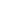 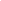 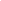 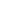 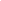 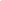 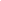 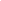 MODULO DI RIFERIMENTO: 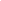 MODULO DI RIFERIMENTO: MODULO DI RIFERIMENTO: OBIETTIVOFORMATIVO:NUCLEO FONDANTEOBIETTIVOFORMATIVO:CONOSCENZE EDABILITA’PERSONALIZZAZIONIPRODOTTI DA REALIZZAREMETODOLOGIARISORSE E TEMPIProfilo atteso dell’alunnoDescrittori per la verifica dei livelli di padronanza dei saperi (conoscenze/abilità)Tipologia delle proveDescrittori per la verifica di padronanza delle competenze (obiettivo formativo)Descrizione prova in situazioneDescrittori per l’autovalutazione dell’alunnoLA CLASSE ALLOSPECCHIO:CONSIDERAZIONICOLLEGIALI EPERSONALI SUL PERCORSO FORMATIVO